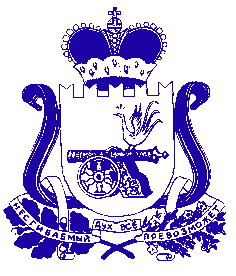 ДЕПАРТАМЕНТ  имущественных  и  земельных   Отношений  Смоленской области п  р  и  к  а  з «06» декабря 2021                                                                                                                             № 1185В соответствии с Федеральным законом от 03.07.2016 № 237-ФЗ                             «О государственной кадастровой оценке», Положением о Департаменте имущественных и земельных отношений Смоленской области, утвержденным постановлением Администрации Смоленской области от 20.02.2009 № 86, на основании решений о пересчете кадастровой стоимости от 23.11.2021,                   №№ ЗНП-2021-36, ЗНП-2021-40, принятых областным специализированным государственным бюджетным учреждением «Фонд государственного имущества Смоленской области» в соответствии со статьей 21 Федерального закона от 03.07.2016 № 237-ФЗ «О государственной кадастровой оценке»,                         п р и к а з ы в а ю:Внести в пункты 345620, 386522 приложения № 1 к приказу начальника Департамента имущественных и земельных отношений Смоленской области от 16.11.2020 № 1341 «Об утверждении результатов определения кадастровой стоимости земельных участков в составе земель населенных пунктов, расположенных на территории Смоленской области» (в редакции приказов начальника Департамента имущественных и земельных отношений Смоленской области от 02.02.2021 № 98, от 19.04.2021 № 392, от 11.05.2021 № 448, от 19.05.2021 № 477, от 03.06.2021 № 559, от 11.06.2021 № 601, от 13.07.2021 № 720, от 16.07.2021 № 735, от 23.07.2021 № 747, от 13.09.2021 № 919, от 27.10.2021 № 1073, от 15.11.2021 № 1094, от 01.12.2021 № 1163) изменения, изложив их в следующей редакции:Настоящий приказ вступает в силу со дня его обнародования (официального опубликования) и распространяет свое действие на правоотношения, возникшие с 1 января 2021 года.О внесении изменений в приказ           начальника Департамента имущественных и земельных отношений Смоленской области  от 16.11.2020 № 134134562067:03:0010118:4434 850, 0038652267:03:0010104:1294 622 926, 50И.о. начальника Департамента                                                               Т.В. Яковенкова